
ประกาศเทศบาลตำบลตลาด
เรื่อง ประกาศผู้ชนะการเสนอราคา ประกวดราคาจ้างก่อสร้างถนนคอนกรีตเสริมเหล็ก ซอยโนนทัพม้า ๘ (โนนสำโรง) หมู่ที่ ๓ บ้านตลาด ชุมชนโนนทัพม้าสามัคคี ตำบลตลาด ด้วยวิธีประกวดราคาอิเล็กทรอนิกส์ (e-bidding)
--------------------------------------------------------------------               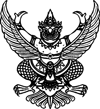 ตามประกาศ เทศบาลตำบลตลาด เรื่อง ประกวดราคาจ้างก่อสร้างถนนคอนกรีตเสริมเหล็ก ซอยโนนทัพม้า ๘ (โนนสำโรง) หมู่ที่ ๓ บ้านตลาด ชุมชนโนนทัพม้าสามัคคี ตำบลตลาด ด้วยวิธีประกวดราคาอิเล็กทรอนิกส์ (e-bidding) และเอกสารประกวดราคาจ้างด้วยวิธีประกวดราคาอิเล็กทรอนิกส์ (e-Bidding) เลขที่ ๘/๒๕๖๔ ลงวันที่ ๑๕ กุมภาพันธ์ ๒๕๖๔ นั้น
               ก่อสร้างถนนคอนกรีตเสริมเหล็ก ซอยโนนทัพม้า ๘ (โนนสำโรง) หมู่ที่ี ๓ บ้านตลาด ชุมชนโนนทัพม้าสามัคคี ตำบลตลาด จำนวน ๑ สาย ผู้เสนอราคาที่ชนะการเสนอราคา ได้แก่ บริษัท ทีดับบลิว คอนกรีต จำกัด (ขายส่ง,ขายปลีก,ให้บริการ,ผู้ผลิต) โดยเสนอราคาต่ำสุด เป็นเงินทั้งสิ้น ๗๒๘,๐๐๐.๐๐ บาท (เจ็ดแสนสองหมื่นแปดพันบาทถ้วน) รวมภาษีมูลค่าเพิ่มและภาษีอื่น ค่าขนส่ง ค่าจดทะเบียน และค่าใช้จ่ายอื่นๆ ทั้งปวง  ประกาศ ณ วันที่ ๓ มีนาคม พ.ศ. ๒๕๖๔                                                                                           สกล พละเสน                                                                     (ว่าที่ร้อยเอกสกล พละเสน)                                                              ปลัดเทศบาล ปฏิบัติหน้าที่นายกเทศมนตรีตำบลตลาด